REQUERIMENTO Nº 1215/2018Requer informações acerca de creche e inscrições no município de Santa Bárbara d´Oeste.Senhor Presidente,Senhores Vereadores, CONSIDERANDO que a Constituição Federal e Estadual estabelece que seja função precípua do parlamento o acompanhamento dos atos do poder Executivo e, portanto há a necessidade de informações oficiais para que essa atividade possa ser de fato exercida, e entendendo que estas informações podem contribuir com o planejamento de políticas públicas municipais;CONSIDERANDO que o Poder Legislativo Municipal, através de seus membros legalmente eleitos pela população, tem como uma de suas atribuições fiscalizarem o Poder Executivo Municipal no âmbito de seus atos, e ainda que o Poder Legislativo ocupa papel preponderante no controle e fiscalização dos negócios municipais;CONSIDERANDO que este parlamentar vem recebendo enumeras reclamações, da população que não estão conseguindo vaga de creche nas unidades municipais de ensino.CONSIDERANDO que, a lei de Diretrizes e Bases da Educação Nacional Lei n. 9394 de 20 de dezembro de 1996 referente à educação infantil de 0 á 3 anos, a creche é um direito da criança e um dever da Administração Pública do município, Secretaria Municipal de Educação, a quem cabe garantir o atendimento a todos que dela necessitam.CONSIDERANDO por fim que é preciso ter transparência nos atos da Administração Pública, assim, é primordial dar ciência ao cidadão para que este obtenha todas as informações necessárias quanto aos seus pedidos; REQUEIRO que, nos termos do Art. 10, Inciso X, da Lei Orgânica do município de Santa Bárbara d’Oeste, combinado com o Art. 63, Inciso IX, do mesmo diploma legal, seja oficiado Excelentíssimo Senhor Prefeito Municipal para que encaminhe a esta Casa de Leis as seguintes informações: 1º) Quantas inscrições foram realizadas de janeiro 2018 à 31 de agosto de 2018?2º) Além das creches que o município já dispõe, dos convênios, parcerias com creches particulares  e das creches que irão inaugurar no município, existe algum projeto em tramitação que visa implantar e instalar novas creches no município? Quantas? E em quais locais serão instaladas?3º)Especifique exatamente quantas creches foram entregues no município de Santa Bárbara d´Oeste de 2013 a agosto de 2018? Informar quais e a sua localidade;4º)Especifique exatamente quantas vagas nas creches foram ofertadas de 2013 a agosto 2018? Informar ano a ano a quantidade de vagas ofertadas?                        5º)Especifique exatamente quantas inscrições foram realizadas de 2013 a 2017? Informar ano a ano detalhadamente? E dessas inscrições quantas foram atendidas?   6º) - Outras informações que julgar necessárias?Plenário “Dr. Tancredo Neves”, em  11 de setembro de 2018.JESUS VENDEDOR-Vereador / Vice Presidente-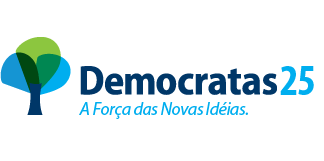 